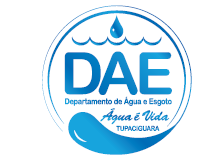 				MARÇO 2024TOTAL DE 585 ANÁLISES REALIZADAS NO MÊS DE MARÇO DE 2024.RESPONSÁVEL TÉCNICO: MONIKE FARINELLI (CRQ: 022003934- MG 2ª REGIÃO) E GLÊNIO SILVÉRIO (CRQ: 02416696- MG 2ª REGIÃO)TOTAL=585DOSAGEMPRODUTOSQUÍMICOSMáximo      7,0 133357,03       7,904,00,6 17020             13005002,2695Mínimo      6,7 51,45,286,51       7,10 1,00,09  11020             3503000,7360Média    6,8 68,829,986,81       7,431,75 0,1613320             469435,91,2778,4PhCorTurb.PhPhCor Turb.CalCalSulfatoCloroppml/sBrutaBrutaBrutaMisturaTratadaTratadaTratada1°2°VAZÃO